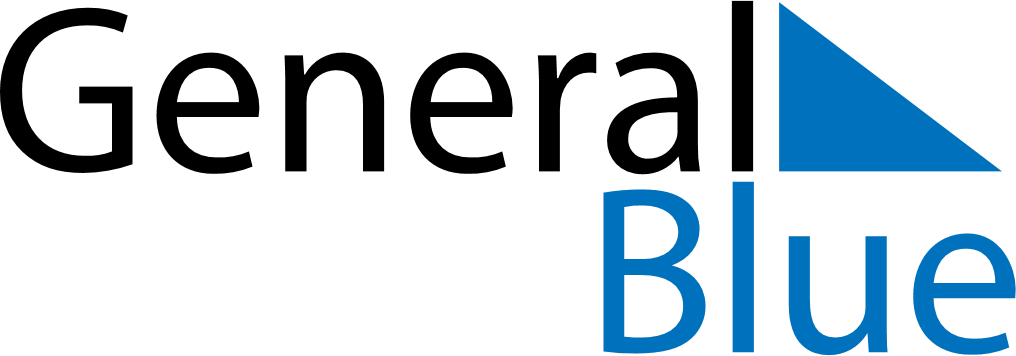 June 2182June 2182June 2182June 2182June 2182SundayMondayTuesdayWednesdayThursdayFridaySaturday123456789101112131415161718192021222324252627282930